Publicado en Pamplona el 08/09/2021 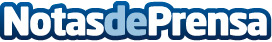 Edifica supera los 11.000 visitantes, un 60% más que en la edición anteriorEn las redes sociales 750.000 personas siguieron las publicaciones y fue trending topic durante la semana. Las 15 ponencias de debate y magistrales fueron retransmitidas a través del canal YouTube de Edifica con más de 2.000 personasDatos de contacto:María José Vacas Roldán616078204Nota de prensa publicada en: https://www.notasdeprensa.es/edifica-supera-los-11-000-visitantes-un-60-mas Categorias: Inmobiliaria Emprendedores Recursos humanos Otras Industrias Innovación Tecnológica http://www.notasdeprensa.es